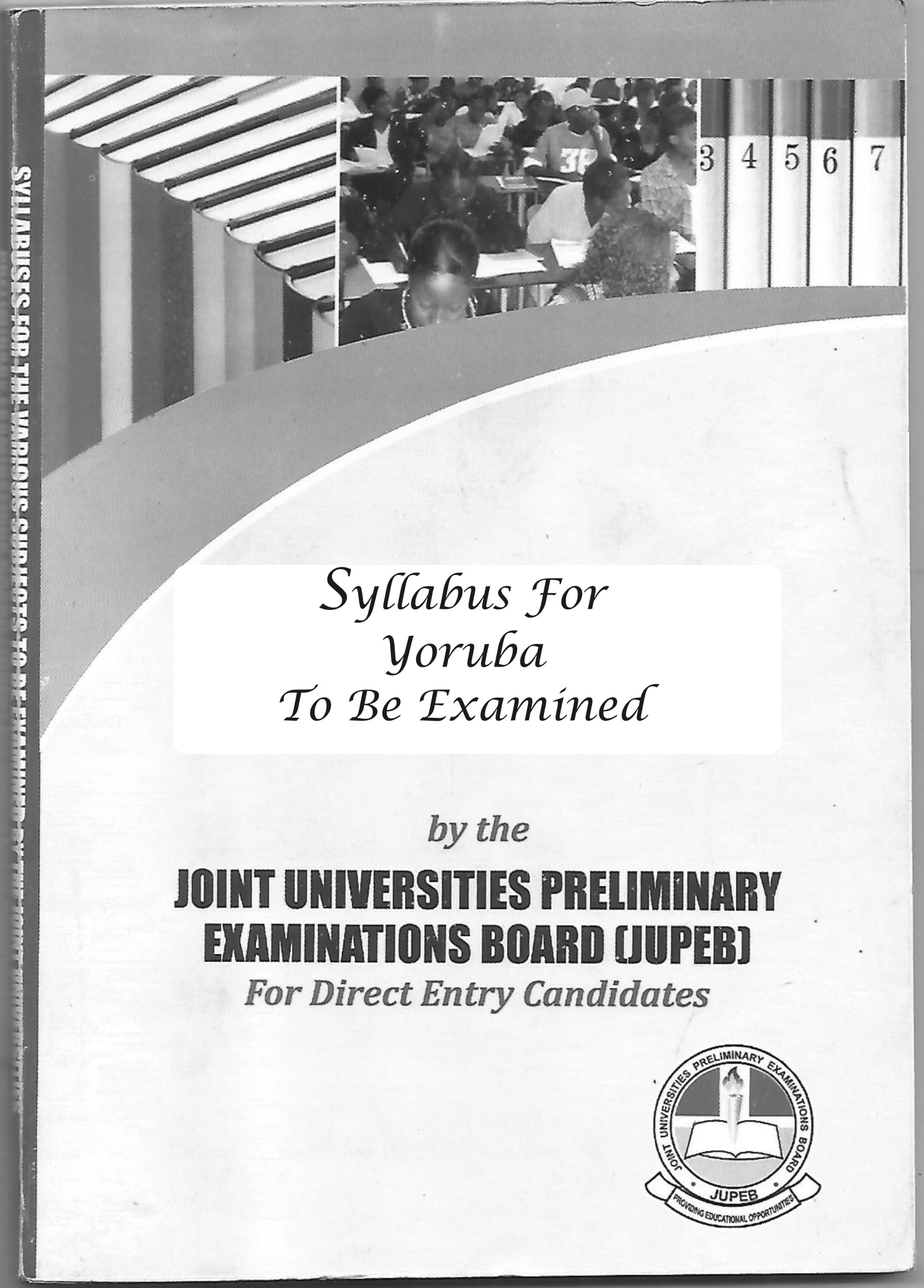 SYLLABUS FOR ART – J129YORUBAOBJECTIVES At the end of this course, candidates should be able to:Classify speech sounds into their natural classesDiscuss the phonological processes speech sounds may undergo in utterance Describe the Yoruba lexical categories and their syntactic distribution Discuss features of both oral and written Yoruba literature (drama, poetry and prose)   Structure of the syllabusThe syllabus is divided into four courses as follows:First semester courses YOR 001: 	language I: Yoruba phonology 			3 UnitYOR 003:	literature I:	Yoruba Literature 			3 UnitSecond semester courses YOR 002: 	language II: Yoruba grammar 			3 UnitYOR 004:	literature II: written Yoruba literature 		3 UnitCourse description YOR 001: LANGUAGE I: YORUBA PHONOLOGY 			3 UnitThis is an introduction to the scope of phonology comprising a preliminary treatment of Yoruba speech sounds – vowels and consonants; Yoruba syllable structure. It also focuses on the sounds system and the phonological processes such as vowel harmony, vowel assimilation, vowel coalescence and deletion that take place when they are found in utterances. It exposes students to Yoruba tones and both phonetic and phonemic transcription of Yoruba words. The focus of this course is on the sounds system and the phonological processes that take place when they are found in utterances.Course contents Vowels, consonants and syllabic nasal The four parameters of classification” place of articulation, manner of application, state of the glottis and what operates in the nasal cavity Syllable structure types: V, CV and NPhonological processes: vowel harmony, assimilation, deletion, coalescence etc.Tone (phonetic and non-phonemic), tonal change etc.Acculturation of loan words to Yoruba YOR 002: LANGUAGE II: YORUBA GRAMMAR 		3 UnitAn introductory study of the Yoruba grammar comprising Yoruba lexical categories (noun, verb adjectives etc) the Yoruba phrase and sentence with focus on its structure (simple, compound and complex sentence) and function (declarative, interrogative, exclamation etc). it also looks at the use of Yoruba enclitics and the distribution of nouns as subject, objects etc.Course contents The course is about word and sentence structure Word division lexical categories Noun Verb Adjectives Preposition, etcWord division non-lexical categories Modals Tense Aspects Word formation Affixation Duplication Compounding Sentence classification by structure Simple Compound Complex Sentence classification by function Declarative Interrogative Exclamation etc.YOR 003:	LITERATURE I: YORUBA ORAL LITERATURE  	3 UnitAn introductory study of the nature and scope of oral Yoruba literature; its oral and transcribed forms, classification (poetry, prose, drama) and a preliminary study of each class type. Yoruba oral literature has three subdivisions which are poetry, prose, drama. Students are taken through a preliminary study of each class.Course content Poetry:	literary corpus:	form (simile, metaphor, personification, hyperbole etc)   Contents (characterization, themes etc)Ese ifa Ijala Iwi egungun/esa Wkun iyawoProse: Yoruba folklores (moral lessons)Alo (apagbe ati apamo)Owe Aro Imo Drama: Yoruba traditional drama Orin ati ijoYOR 004: LITERATURE II: YORUBA WRITTEN LITERATURE 	3 UnitA preliminary study of various written Yoruba literature: poetry, prose and drama exemplified by selected works of early authors.Course contents Yoruba written literature also divides into three poetry, prose and drama Ewi ajemo iselu Ewi ajemo ise Ewi ajemo asaEwi ajemo iwa omoluabi Ewi ajemo ikiloEwi ajemo esin Prose: Prescribed texts of early Yoruba novels Drama: prescribed texts of early Yoruba drama Ajemo iselu (Politically related drama)   Ajemo iwa ibaje (social ills related drama)Selected texts LANGUAGE ORAL LITERATURE PROSE Jupeb.com.ng (JUPEB Alevel Registration) Thank Youwww.jupeb.com.ng >>> JUPEB Foundation Programme Admission, Registration And Info WebsitePOETRY WRITTEN LITERATURE PROSE POETRY Drama Jupeb.com.ng (JUPEB Alevel Registration) Thank Youwww.jupeb.com.ng >>> JUPEB Foundation Programme Admission, Registration And Info WebsiteNAuthorTitlePublisher/Date1Awobuluyi Oladele Essentials of Yoruba grammar UPL Ibadan 19782Awobuluyi Oladele Eko iseda oro Yoruba Montem Paper Backs3Bamgbose AyoFonoloji ati girama Yoruba 1UPL Ibadan 19914Ogunbowale P.AEssentials of Yoruba language UPL Ibadan 19705Owolabi Kola Ijinle itupade ede Yoruba Onibonoje press6Adeniyi. H & A. Ojoilo-ede ati eda ede YorubaAfrican World Press N Jersey 2005NAuthorTitlePublisher/Date1Babalola AdeboyeAkojopo Alo Ijapa I and IIUPL Ibadan 19852Babalola AdeboyeOrin Ode fun AseyeMacmillan Ibadan 19693Ekun IyawoNAuthor Title Publisher/Date1Salami AyoIfa: A complete Divination NIDD Publishers, Lagos 2005NAuthor Title Publisher/Date1Thomas I.BItan Emi Segilola Eleyinju-egeDB MARTOY Books Ibadan, 20102Fagunwa D.OOgboju Ode ninu Igbo IrunmolaNelson Publisher, 1938NAuthor Title Publisher/Date1Obasa A.Ewi Yoruba 2Arobiodu SoboArofo Orin Sono Arobiodu NAuthor Title Publisher/Date1Odunjo J.FAgbalowomerii Baale jontolo2Faleti A.Basorun GaaOnibonoje publishers Ibadan 1972